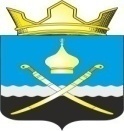 Российская ФедерацияРостовская область, Тацинский районМуниципальное образование «Михайловское сельское поселение»Администрация Михайловского сельского поселения__________________________________________________________________ПОСТАНОВЛЕНИЕ07  ноября  2019 года                             №  169                            х. МихайловО мерах по наведению порядка в адресном хозяйстве на территории муниципального образования «Михайловское сельское поселение»     В соответствии со ст. 14 Федерального закона от 06 октября 2003 года № 131-ФЗ «Об общих принципах организации местного самоуправления в Российской Федерации», Устава  муниципального образования «Михайловское сельское поселение», и в связи с приведением в соответствие адресного хозяйства на территории муниципального образования «Михайловское сельское поселение»ПОСТАНОВЛЯЮ:1. Специалистам администрации до 25 декабря 2019 года провести повторную проверку состояния адресного хозяйства на территории муниципального образования Михайловского сельского поселение Тацинского района Ростовской области.2. Утвердить план мероприятий по устранению выявленных недостатков в адресном хозяйстве на  территории муниципального образования Михайловское сельское поселение Тацинского  района Ростовской области, согласно приложения №1.3.  Результаты проверки состояния адресного хозяйства (по пятницам) постоянно до 25 декабря  2019 года заполняются специалистами администрации Михайловского сельского поселения в приложении №2.4.Настоящее постановление подлежит размещению в сети интернет на официальном сайте МО «Михайловское сельское  поселение» http://mihailov-sp.ru/5.  Контроль за исполнением  настоящего постановления оставляю за собой.6.Постановление вступает в силу со дня его подписания.Глава  АдминистрацииМихайловского  сельского поселения                                                  Л.С. ПрисяжнюкПриложение № 1к постановлению АдминистрацииМихайловского сельского поселенияот  07.11.2019 № 169 План мероприятий по устранению выявленных недостатковв адресном хозяйстве на  территории муниципального образования Михайловское сельское поселение Тацинского  района Ростовской областиПриложение № 2к постановлению АдминистрацииМихайловского сельского поселенияот  07.11.2019 № 169 Результаты проверки состояния адресного хозяйства(по пятницам) постоянно до 25 декабря  2019 годаспециалистами администрации Михайловского сельского поселенияпо состоянию на 08.11.2019год№ п/пнаименование мероприятийисполнительсроки исполнения1Провести повторную проверку состояния адресного хозяйстваспециалисты администрацииСклярова О.СШикалова Н.С.Калдузова Ю.Ю.до 25.12.2019г.2Довести до населения информацию о предстоящей переписи и предупредить всех частных домовладельцев, у которых отсутствуют номерные знаки домов, об административной ответственности за нарушение «Правил благоустройства»специалисты администрацииСклярова О.СШикалова Н.С.Калдузова Ю.Юдо 25.12.2019г3Предупредить письменно всех индивидуальных предпринимателей об обязательном наличии номерного знака на их помещениях, магазинах, офисах, кафе  и т.д. об  административной ответственности за нарушение «Правил благоустройства»специалисты администрацииСклярова О.СШикалова Н.С.Калдузова Ю.Юдо 25.12.2019г4При выявлении дублирующих адресов, несоответствий адреса объекта его фактическому местонахождению,  направлять извещения собственникам объектов о приведении в соответствие адресаспециалист администрацииСклярова О.Сдо 25.12.2019г5всю работу по устранению недостатков в адресном хозяйстве завершить до 25.12.2019 годаспециалисты администрацииСклярова О.СШикалова Н.С.Калдузова Ю.Ю,до 25.12.2019гНаименование населенного пунктаулицы, переулкиулицы, переулкидомадомадомадомаОбнаруженные в ходе проверки недостаткиОбнаруженные в ходе проверки недостаткиОбнаруженные в ходе проверки недостаткиНаименование населенного пунктавсегоиз них провереноВсегообъектовпустующие объектыфактическое количество объектовколичество объектов имеющих аншлаги и номера(шт. %)Отсутствуют аншлаги и номера домовзаказали аншлагиотказались от аншлаговх. Михайлов27807х. Зарубин358х. Гремучий3138х. Комиссаров265х. Потапов759х. Новопавловка223х. Маслов10199х. Игнатенко123х.  Карпово-Обрывский478